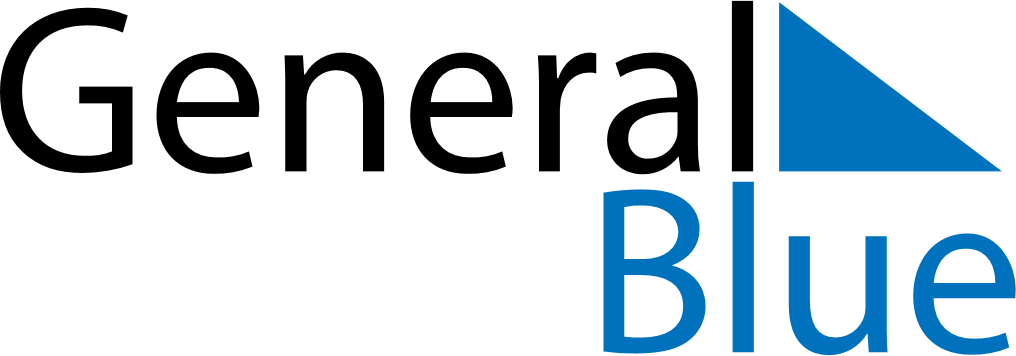 December 2027December 2027December 2027December 2027December 2027December 2027South AfricaSouth AfricaSouth AfricaSouth AfricaSouth AfricaSouth AfricaSundayMondayTuesdayWednesdayThursdayFridaySaturday123456789101112131415161718Day of Reconciliation19202122232425Christmas Day262728293031Day of GoodwillPublic HolidayNOTES